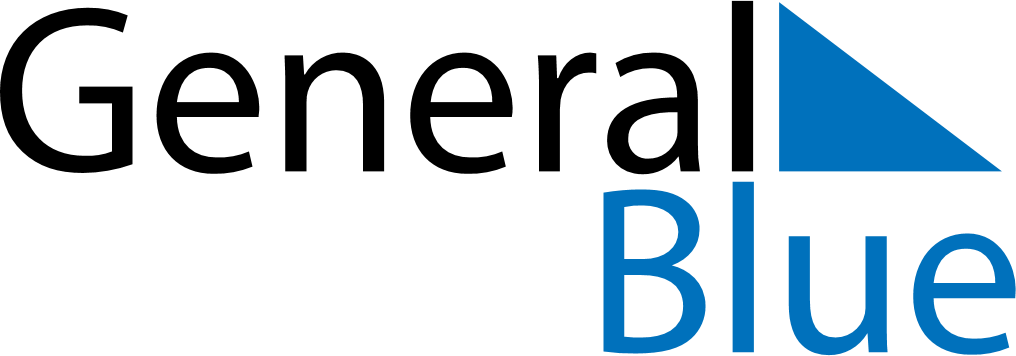 May 2022May 2022May 2022May 2022South AfricaSouth AfricaSouth AfricaMondayTuesdayWednesdayThursdayFridaySaturdaySaturdaySunday1Workers’ Day23456778Public HolidayMother’s Day910111213141415161718192021212223242526272828293031